Lesson 15: Confessing Our Triune GodA confession of faith	________________________________________________________________________________	________________________________________________________________________________And if you believe everything in the Bible, ________________________________________________	will be _________________________________________________________________________	________________________________________________________________________________	________________________________________________________________________________To confess your faith is	________________________________________________________________________________Confessions of faithThe following texts contain a confession of faith. Look them up and write out who made the confession and what the confession was.Matthew 16:16. Who? ___________ What did he say? ______________________________________	________________________________________________________________________________John 20:28. Who? _____________ What did he say? ________________________________________Acts 8:37. Who? ____________________ What did he say? __________________________________	________________________________________________________________________________When we have checked the above answers together, and seen Romans 10:9 on the screen, look at these confessions and figure out what is the same in all of them. Now write your own brief confession:I believe ___________________________________________________________________________	________________________________________________________________________________	________________________________________________________________________________An acrostic confessionIn Greek, the word for fish is the five letter word: ichthus (I-Ch-Th-U-S).This is a brief confession 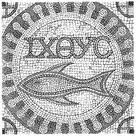 	I - ___________________ - _______________________	Ch - ___________________ - _______________________	Th - ___________________ - _______________________	U - ___________________ - _______________________	S - ___________________ - _______________________Rome and the Apostles’ CreedThe Confession of Rome, 150 AD is on the screen. Below is the Apostles’ Creed. Underline the parts of the Apostles’ Creed that are also in the Confession of Rome. The first bit has been done for you.I believe in God, the Father, the Almighty, Creator of heaven and earth.And in Jesus Christ, God’s only-begotten Son, our Lord	who was conceived by the Holy Spirit, born of the Virgin Mary	suffered under Pontius Pilate, was crucified, dead, and buried, He descended into hell.	On the third day He arose from the dead,	He ascended into heaven, and sits at the right hand of God, the Father, Almighty,	From there He will come to judge the living and the dead.I believe in the Holy Spirit;	I believe a holy, catholic, Christian church, the communion of saints	The forgiveness of sins	The resurrection of the body	And the life everlasting.The confession growsInitially ____________________________________________________________________________	________________________________________________________________________________Over time __________________________________________________________________________Eventually _________________________________________________________________________For this Creed taught  ______________________________________________________________________________________________ Note: the Apostles’ Creed was NOT written by the 12 apostles.Three gods or one?Together with the Israelites of old _______________________________________________________However, __________________________________________________________________________	________________________________________________________________________________God is ____________________________________________________________________________We _____________________________________. But we ___________________________________	________________________________________________________________________________God is ________________________________ He is _______________________________________!The Apostles’ CreedThe Apostles’ Creed consists of _________________________________________________________The Heidelberg Catechism deals with the individual articles of the Apostles’ Creed in LD 9-22.Look up LD 8 in the Catechism. Here you will find a question and answer on the Persons of the Trinity and their main activity. Fill in the table. Also note which Lord’s Days of the Heidelberg Catechism go with which person.PersonWorkLord’s Days1God the FatherOur2God the SonOur3God the SpiritOur